ГУБЕРНАТОР ВОРОНЕЖСКОЙ ОБЛАСТИУКАЗот 30 ноября 2020 г. N 472-уОБ УТВЕРЖДЕНИИ ПОЛОЖЕНИЯ О СОГЛАСОВАНИИ И УТВЕРЖДЕНИИУСТАВОВ КАЗАЧЬИХ ОБЩЕСТВ, СОЗДАВАЕМЫХ (ДЕЙСТВУЮЩИХ)НА ТЕРРИТОРИИ ВОРОНЕЖСКОЙ ОБЛАСТИВ соответствии с Федеральным законом от 05.12.2005 N 154-ФЗ "О государственной службе российского казачества" и Указом Президента Российской Федерации от 15.06.1992 N 632 "О мерах по реализации Закона Российской Федерации "О реабилитации репрессированных народов" в отношении казачества" постановляю:1. Утвердить прилагаемое Положение о согласовании и утверждении уставов казачьих обществ, создаваемых (действующих) на территории Воронежской области.2. Контроль за исполнением настоящего указа возложить на заместителя Губернатора Воронежской области Маслова Д.Н.(п. 2 в ред. указа Губернатора Воронежской области от 18.04.2024 N 151-у)Губернатор Воронежской областиА.В.ГУСЕВУтвержденоуказомГубернатора Воронежской областиот 30.11.2020 N 472-уПОЛОЖЕНИЕО СОГЛАСОВАНИИ И УТВЕРЖДЕНИИ УСТАВОВ КАЗАЧЬИХ ОБЩЕСТВ,СОЗДАВАЕМЫХ (ДЕЙСТВУЮЩИХ) НА ТЕРРИТОРИИ ВОРОНЕЖСКОЙ ОБЛАСТИ1. Настоящее Положение определяет:- перечень документов, необходимых для согласования с Губернатором Воронежской области уставов казачьих обществ, указанных в пунктах 3.4, 3.5 Указа Президента Российской Федерации от 15.06.1992 N 632 "О мерах по реализации Закона Российской Федерации "О реабилитации репрессированных народов" в отношении казачества" (далее - Указ Президента Российской Федерации от 15.06.1992 N 632), сроки и порядок их представления и рассмотрения, порядок принятия решений о согласовании уставов казачьих обществ;(в ред. указа Губернатора Воронежской области от 18.04.2024 N 151-у)- перечень документов, необходимых для утверждения Губернатором Воронежской области уставов казачьих обществ, указанных в пунктах 3.2-4, 3.3 Указа Президента Российской Федерации от 15.06.1992 N 632, сроки и порядок их представления и рассмотрения, порядок принятия решений об утверждении уставов казачьих обществ.(в ред. указа Губернатора Воронежской области от 18.04.2024 N 151-у)2. Губернатор Воронежской области согласовывает:- уставы окружных (отдельских) казачьих обществ, создаваемых (действующих) на территориях двух и более субъектов Российской Федерации;- уставы войсковых казачьих обществ, осуществляющих деятельность на территориях двух и более субъектов Российской Федерации либо на территории одного субъекта Российской Федерации, который образован в результате объединения двух и более субъектов Российской Федерации.3. Согласование уставов казачьих обществ осуществляется после:- принятия учредительным собранием (кругом, сбором) решения об учреждении казачьего общества;- принятия высшим органом управления казачьего общества решения об утверждении устава этого казачьего общества.4. Для согласования устава действующего казачьего общества атаман этого казачьего общества в течение 14 календарных дней со дня принятия высшим органом управления казачьего общества решения об утверждении устава данного казачьего общества направляет Губернатору Воронежской области представление о согласовании устава казачьего общества. К представлению прилагаются:(в ред. указа Губернатора Воронежской области от 18.04.2024 N 151-у)а) копии документов, подтверждающих соблюдение требований к порядку созыва и проведения заседания высшего органа управления казачьего общества, установленных главами 4 и 9.1 Гражданского кодекса Российской Федерации и иными федеральными законами в сфере деятельности некоммерческих организаций, а также уставом казачьего общества;б) копия протокола заседания высшего органа управления казачьего общества, содержащего решение об утверждении устава этого казачьего общества;в) устав казачьего общества в новой редакции.5. Для согласования устава создаваемого казачьего общества лицо, уполномоченное учредительным собранием (кругом, сбором) создаваемого казачьего общества (далее - уполномоченное лицо), в течение 14 календарных дней со дня принятия учредительным собранием (кругом, сбором) решения об учреждении казачьего общества направляет Губернатору Воронежской области представление о согласовании устава казачьего общества. К представлению прилагаются:(в ред. указа Губернатора Воронежской области от 18.04.2024 N 151-у)а) копии документов, подтверждающих соблюдение требований к порядку созыва и проведения заседания учредительного собрания (круга, сбора) казачьего общества, установленных главами 4 и 9.1 Гражданского кодекса Российской Федерации и иными федеральными законами в сфере деятельности некоммерческих организаций;б) копия протокола учредительного собрания (круга, сбора), содержащего решение об утверждении устава казачьего общества;в) устав казачьего общества.6. В случае если устав казачьего общества подлежит согласованию с атаманом иного казачьего общества, устав казачьего общества направляется для согласования указанному атаману до направления Губернатору Воронежской области. В последующем к представлению о согласовании устава казачьего общества прилагается заверенная подписью атамана казачьего общества либо уполномоченного лица копия письма о согласовании устава казачьего общества атаманом иного казачьего общества.(в ред. указа Губернатора Воронежской области от 18.04.2024 N 151-у)Указанные в пунктах 4 и 5 настоящего Положения копии документов должны быть заверены подписью атамана казачьего общества либо уполномоченного лица. Документы (их копии), содержащие более одного листа, должны быть прошиты, пронумерованы и заверены подписью атамана казачьего общества либо уполномоченного лица на обороте последнего листа в месте, предназначенном для прошивки.7. Представление о согласовании устава казачьего общества с приложенными к нему документами направляется в министерство внутренней политики Воронежской области.(в ред. указа Губернатора Воронежской области от 18.04.2024 N 151-у)Министерство внутренней политики Воронежской области в течение 10 календарных дней с момента поступления представления о согласовании устава казачьего общества готовит предложение о согласовании с Губернатором Воронежской области устава казачьего общества либо об отказе в таком согласовании с указанием оснований, послуживших для принятия указанного решения.(в ред. указа Губернатора Воронежской области от 18.04.2024 N 151-у)8. Рассмотрение представленных для согласования устава казачьего общества документов и принятие решения о согласовании либо об отказе в согласовании устава казачьего общества осуществляется Губернатором Воронежской области в течение 14 календарных дней со дня поступления указанных документов. О принятом решении министерство внутренней политики Воронежской области информирует атамана казачьего общества либо уполномоченное лицо в письменной форме в течение 5 календарных дней со дня принятия указанного решения.(в ред. указа Губернатора Воронежской области от 18.04.2024 N 151-у)9. Основаниями для отказа в согласовании устава действующего казачьего общества являются:а) несоблюдение требований к порядку созыва и проведения заседания высшего органа управления казачьего общества, установленных главами 4 и 9.1 Гражданского кодекса Российской Федерации и иными федеральными законами в сфере деятельности некоммерческих организаций, а также уставом казачьего общества;б) непредставление или представление неполного комплекта документов, предусмотренных пунктом 4 настоящего Положения, несоблюдение требований к их оформлению, порядку и сроку представления;в) наличие в представленных документах недостоверных или неполных сведений.10. Основаниями для отказа в согласовании устава создаваемого казачьего общества являются:а) несоблюдение требований к порядку созыва и проведения заседания учредительного собрания (круга, сбора) казачьего общества, установленных главами 4 и 9.1 Гражданского кодекса Российской Федерации и иными федеральными законами в сфере деятельности некоммерческих организаций;б) непредставление или представление неполного комплекта документов, предусмотренных пунктом 5 настоящего Положения, несоблюдение требований к их оформлению, порядку и сроку представления;в) наличие в представленных документах недостоверных или неполных сведений.11. Отказ в согласовании устава казачьего общества не является препятствием для повторного направления Губернатору Воронежской области представления о согласовании устава казачьего общества и документов, предусмотренных пунктами 4 и 5 настоящего Положения, при условии устранения оснований, послуживших причиной для принятия указанного решения.(в ред. указа Губернатора Воронежской области от 18.04.2024 N 151-у)Повторное представление о согласовании устава казачьего общества и документов, предусмотренных пунктами 4 и 5 настоящего Положения, и принятие по этому представлению решения осуществляются в порядке, предусмотренном пунктами 4 - 10 настоящего Положения.Предельное количество повторных направлений представления о согласовании устава казачьего общества и документов, предусмотренных пунктами 4 и 5 настоящего Положения, не ограничено.12. Указом Губернатора Воронежской области утверждаются:(в ред. указа Губернатора Воронежской области от 18.04.2024 N 151-у)- уставы районных (юртовых) казачьих обществ, создаваемых (действующих) на территориях двух и более муниципальных районов Воронежской области либо на территориях муниципальных районов и городских округов Воронежской области;- уставы окружных (отдельских) казачьих обществ, создаваемых (действующих) на территории Воронежской области.13. Утверждение уставов окружных (отдельских) казачьих обществ, создаваемых (действующих) на территории Воронежской области, осуществляется после их согласования с атаманом войскового казачьего общества (если войсковое казачье общество осуществляет свою деятельность на территории Воронежской области).14. Утверждение уставов районных (юртовых) казачьих обществ, создаваемых (действующих) на территориях двух и более муниципальных районов Воронежской области либо на территориях муниципальных районов и городских округов Воронежской области, осуществляется после согласования с главами соответствующих муниципальных районов, городских округов, а также с атаманом окружного (отдельского) казачьего общества (если окружное (отдельское) казачье общество осуществляет деятельность на территории Воронежской области).15. Для утверждения устава действующего казачьего общества атаман этого казачьего общества в течение 5 календарных дней со дня получения согласованного устава казачьего общества направляет Губернатору Воронежской области представление об утверждении устава казачьего общества. К представлению прилагаются:(в ред. указа Губернатора Воронежской области от 18.04.2024 N 151-у)а) копии документов, подтверждающих соблюдение требований к порядку созыва и проведения заседания высшего органа управления казачьего общества, установленных главами 4 и 9.1 Гражданского кодекса Российской Федерации и иными федеральными законами в сфере деятельности некоммерческих организаций, а также уставом казачьего общества;б) копия протокола заседания высшего органа управления казачьего общества, содержащего решение об утверждении устава этого казачьего общества;в) копии писем о согласовании устава казачьего общества должностными лицами, названными в пунктах 13 и 14 настоящего Положения;г) устав казачьего общества на бумажном носителе и в электронном виде.16. Для утверждения устава создаваемого казачьего общества уполномоченное лицо в течение 5 календарных дней со дня получения согласованного устава казачьего общества направляет Губернатору Воронежской области представление об утверждении устава казачьего общества. К представлению прилагаются:(в ред. указа Губернатора Воронежской области от 18.04.2024 N 151-у)а) копии документов, подтверждающих соблюдение требований к порядку созыва и проведения заседания учредительного собрания (круга, сбора) казачьего общества, установленных Гражданским кодексом Российской Федерации и иными федеральными законами в сфере деятельности некоммерческих организаций;б) копия протокола учредительного собрания (круга, сбора), содержащего решение об утверждении устава казачьего общества;в) копии писем о согласовании устава казачьего общества должностными лицами, названными в пунктах 13 и 14 настоящего Положения;г) устав казачьего общества на бумажном носителе и в электронном виде.17. Указанные в пунктах 15 и 16 настоящего Положения копии документов должны быть заверены подписью атамана казачьего общества либо уполномоченного лица. Документы (их копии), за исключением документов в электронном виде, содержащие более одного листа, должны быть прошиты, пронумерованы и заверены подписью атамана казачьего общества либо уполномоченного лица на обороте последнего листа на месте прошивки.18. Представление об утверждении устава казачьего общества с приложенными к нему документами направляется в министерство внутренней политики Воронежской области.(в ред. указа Губернатора Воронежской области от 18.04.2024 N 151-у)Министерство внутренней политики Воронежской области в течение 14 календарных дней разрабатывает проект указа Губернатора Воронежской области об утверждении устава казачьего общества.(в ред. указа Губернатора Воронежской области от 18.04.2024 N 151-у)При наличии оснований для отказа в утверждении устава казачьего общества, предусмотренных пунктами 20 и 21 настоящего Положения, министерство внутренней политики Воронежской области готовит предложение с указанием оснований, послуживших причиной для принятия решения об отказе в утверждении устава казачьего общества.(в ред. указа Губернатора Воронежской области от 18.04.2024 N 151-у)19. Рассмотрение указанных в пунктах 15 и 16 настоящего Положения документов и принятие решения об утверждении либо отказе в утверждении устава казачьего общества осуществляется Губернатором Воронежской области в течение 30 календарных дней со дня поступления указанных документов.(в ред. указа Губернатора Воронежской области от 18.04.2024 N 151-у)По истечении срока, указанного в абзаце первом настоящего пункта, принимается решение об утверждении либо об отказе в утверждении устава казачьего общества. О принятом решении министерство внутренней политики Воронежской области уведомляет атамана казачьего общества либо уполномоченное лицо в письменной форме в течение 5 календарных дней со дня принятия указанного решения.(в ред. указа Губернатора Воронежской области от 18.04.2024 N 151-у)20. Основанием для отказа в утверждении устава действующего казачьего общества являются:а) несоблюдение требований к порядку созыва и проведения заседания высшего органа управления казачьего общества, установленных Гражданским кодексом Российской Федерации и иными федеральными законами в сфере деятельности некоммерческих организаций, а также уставом казачьего общества;б) непредставление или представление неполного комплекта документов, предусмотренных пунктом 15 настоящего Положения, несоблюдение требований к их оформлению, порядку и сроку представления;в) наличие в представленных документах недостоверных или неполных сведений.21. Основаниями для отказа в утверждении устава создаваемого казачьего общества являются:а) несоблюдение требований к порядку созыва и проведения заседания учредительного собрания (круга, сбора) казачьего общества, установленных Гражданским кодексом Российской Федерации и иными федеральными законами в сфере деятельности некоммерческих организаций;б) непредставление или представление неполного комплекта документов, предусмотренных пунктом 16 настоящего Положения, несоблюдение требований к их оформлению, порядку и сроку представления;в) наличие в представленных документах недостоверных или неполных сведений.22. Отказ в утверждении устава казачьего общества не является препятствием для повторного направления Губернатору Воронежской области представления об утверждении устава казачьего общества и документов, предусмотренных пунктами 15 и 16 настоящего Положения, при условии устранения оснований, послуживших причиной для принятия указанного решения.(в ред. указа Губернатора Воронежской области от 18.04.2024 N 151-у)Повторное представление об утверждении устава казачьего общества и документов, предусмотренных пунктами 15 и 16 настоящего Положения, и принятие по этому представлению решения осуществляются в порядке, предусмотренном пунктами 13 - 21 настоящего Положения.Предельное количество повторных направлений представления об утверждении устава казачьего общества и документов, предусмотренных пунктами 15 и 16 настоящего Положения, не ограничено.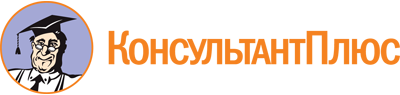 Указ Губернатора Воронежской обл. от 30.11.2020 N 472-у
(ред. от 18.04.2024)
"Об утверждении Положения о согласовании и утверждении уставов казачьих обществ, создаваемых (действующих) на территории Воронежской области"Документ предоставлен КонсультантПлюс

www.consultant.ru

Дата сохранения: 14.06.2024
 Список изменяющих документов(в ред. указа Губернатора Воронежской области от 18.04.2024 N 151-у)Список изменяющих документов(в ред. указа Губернатора Воронежской области от 18.04.2024 N 151-у)